														M	  emmenerM devant						B		ambulance P		importantOncomme ballon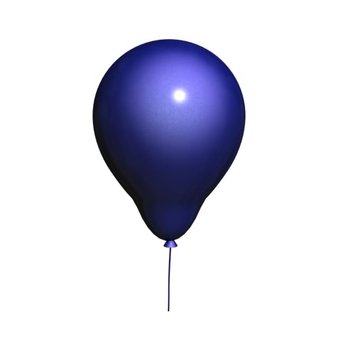 Oucomme rouge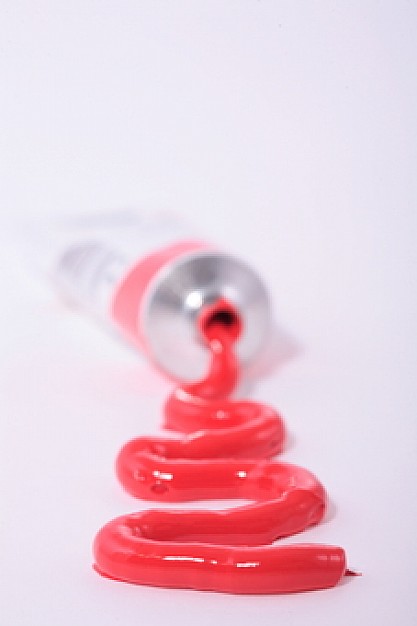 Oucomme rougeOucomme rougeOicomme trois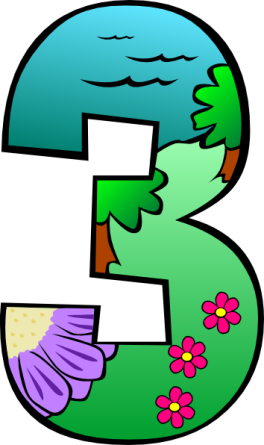 Oicomme troisOicomme troisQuelques exemples :________________________________________________________________________________________Quelques exemples :________________________________________________________________________________________Quelques exemples :________________________________________________________________________________________Quelques exemples :________________________________________________________________________________________Quelques exemples :________________________________________________________________________________________Quelques exemples :________________________________________________________________________________________Quelques exemples :________________________________________________________________________________________écomme l’école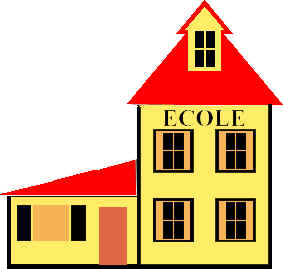 écomme l’écoleécomme l’écoleècomme la crème glacée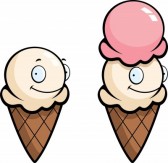 ècomme la crème glacéeècomme la crème glacéeQuelques exemples : ___________________________________________________________________________________________________Quelques exemples : ___________________________________________________________________________________________________Quelques exemples : ___________________________________________________________________________________________________Quelques exemples : ___________________________________________________________________________________________________Quelques exemples : ___________________________________________________________________________________________________Quelques exemples : ___________________________________________________________________________________________________S = Zcomme maison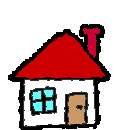 S = Zcomme maisonZcomme douze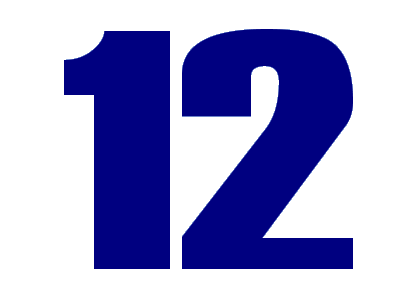 Zcomme douzeZcomme douzeQuelques exemples : ___________________________________________________________________________________________________Quelques exemples : ___________________________________________________________________________________________________Quelques exemples : ___________________________________________________________________________________________________Quelques exemples : ___________________________________________________________________________________________________Quelques exemples : ___________________________________________________________________________________________________aicommemaisonaîcommechaîne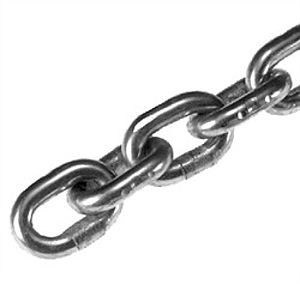 Eicommela reine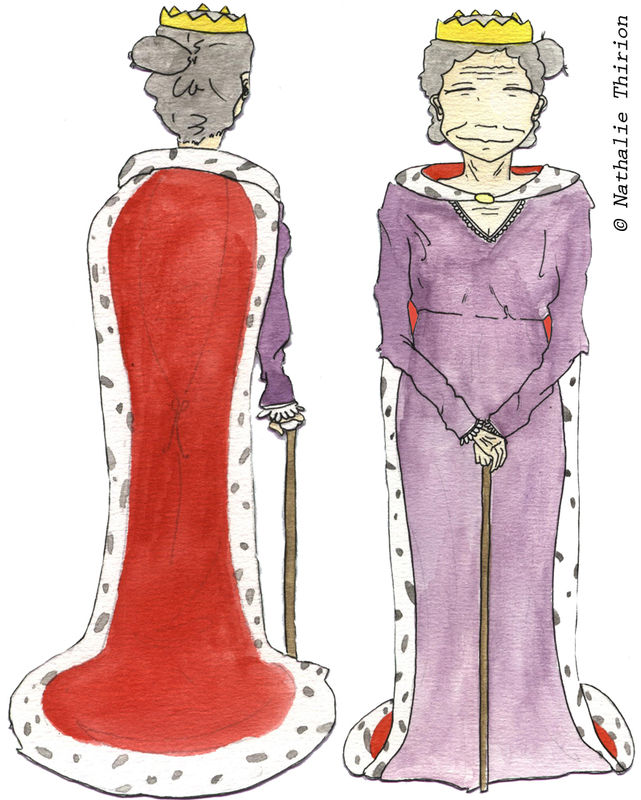 êcommela fête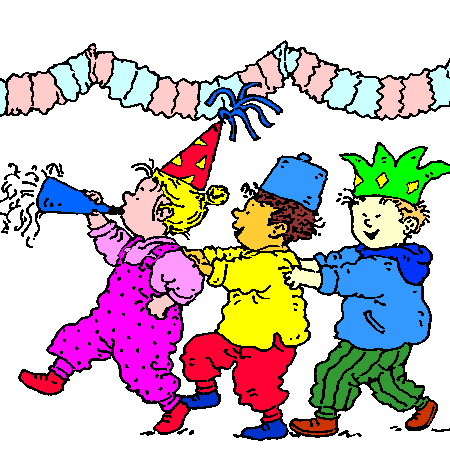 etcommele jouet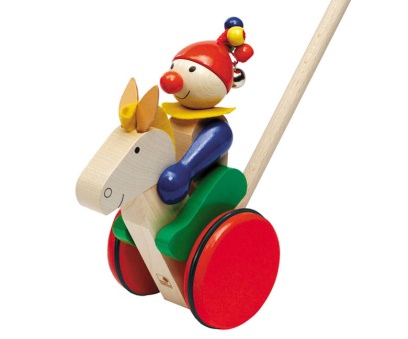 elcommele ciel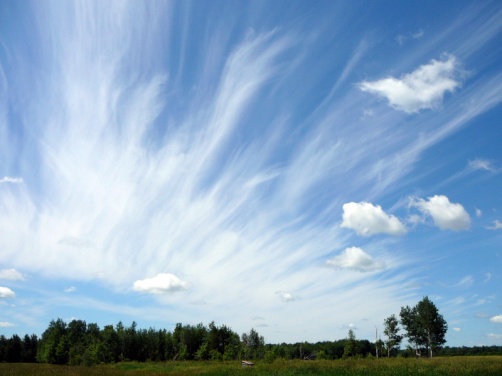 Quelques exemples :________________________________________Quelques exemples :________________________________________Quelques exemples :________________________________________Quelques exemples :________________________________________Quelques exemples :________________________________________Quelques exemples :________________________________________eucomme le feu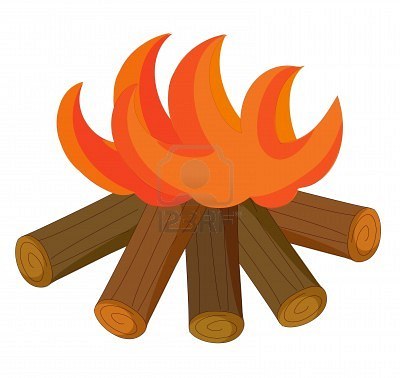 eurcomme le beurre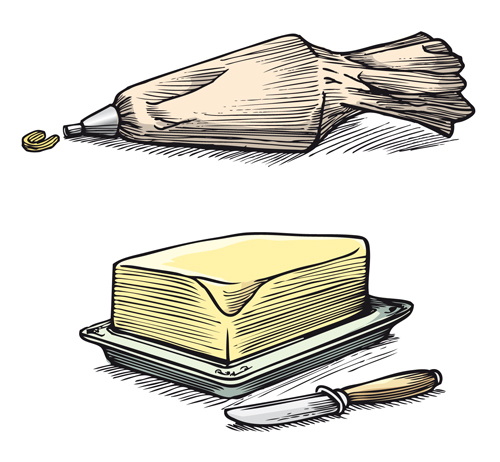 œucomme un nœud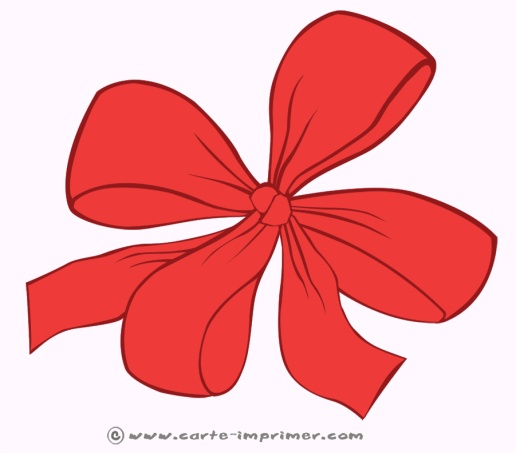 Quelques exemples :________________________________________________________________________________________Quelques exemples :________________________________________________________________________________________Quelques exemples :________________________________________________________________________________________ancomme chanter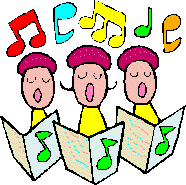 amcomme une lampe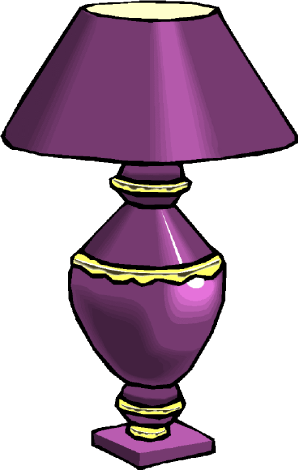 encomme une dent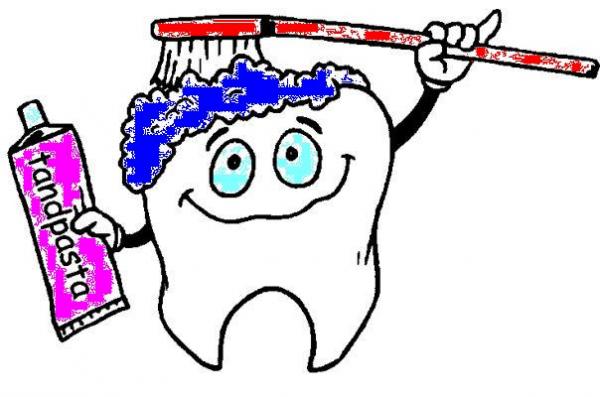 emcomme une tempête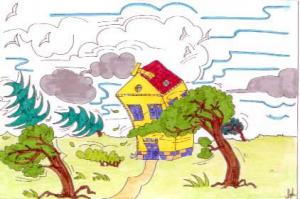 Quelques exemples :________________________________________________________________Quelques exemples :________________________________________________________________Quelques exemples :________________________________________________________________Quelques exemples :________________________________________________________________incomme un lapin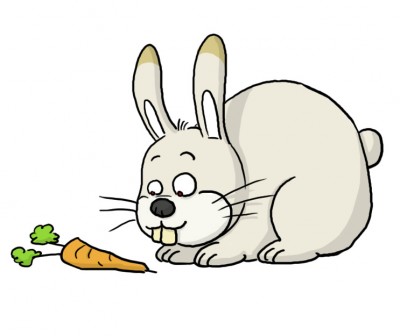 imcomme un timbre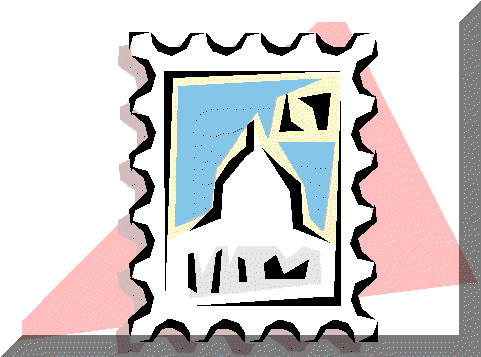 oncomme un savon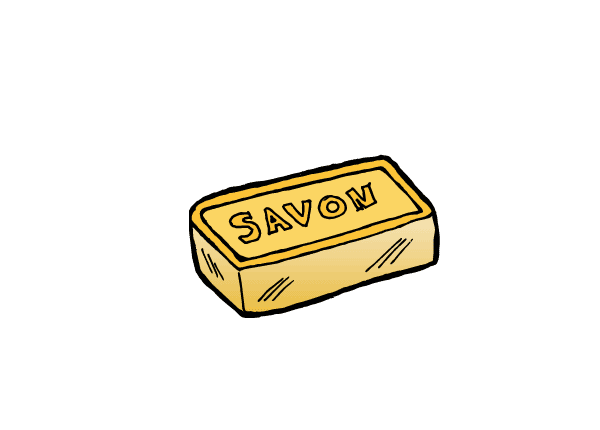 omcomme un pompier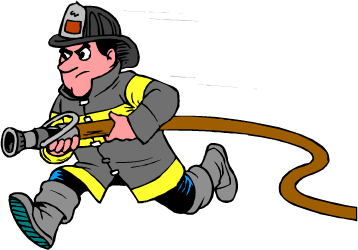 Quelques exemples :________________________________________________________________Quelques exemples :________________________________________________________________Quelques exemples :________________________________________________________________Quelques exemples :________________________________________________________________